St Helier Festival 8/6/2024 12-5pm  at the open space adjacent to the David Weir Centre, Middleton Road, Carshalton, SM5 1SL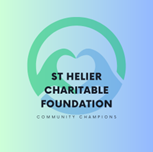 (set up 8-11am, take down after 5pm)Stall Booking FormName-Organisation-Email-Phone-Type of stall-(charity £15, business £25, food £50, per pitch, corporate £200 up to 6 pitches).  Pitches 4x4 metres.Please give a short description of what your stall will be doing/selling-Please pay by bank transfer, Put your name as reference.St Helier Charitable FoundationSort code: 30-99-50Account: 20523762Please return to stheliercharitablefoundation@gmail.comPitches are not confirmed until payment has been made.